Муниципальное общеобразовательное учреждениесредняя общеобразовательная школа № 3Станционная игра по изучению правил дорожного движения на площадке «Автогородок»«Путешествие в страну Светофорию».для учащихся 3-4  классов  Составитель:  педагог-организатор Симонова Ирина ВладиславовнаРыбинск,2019 Цель:создание условий для формирования у младших школьников устойчивых навыков безопасного поведения на улицах и дорогах. Задачи:1.Развитие дорожной грамотности детей.
2. Систематизирование знаний учащихся о  правилах дорожного движения.
3. Совершенствование уровня накопленных практических навыков школьников по ПДД.Необходимое оборудование:Маршрутные листы (приложение 1)Папка с дорожными знакамиКраскиКистиАльбомные листыМозайка (знак «Движение пешеходов запрещено»)СамокатыКроссворд ( приложение 2)Картинка с велосипедов (приложение 3)Помощники в проведении игры: отряд ЮИД СОШ № 3 «Автогородок» Ход игры:Здравствуйте, ребята! Меня зовут …. И сегодня мы с вами совершим путешествие в страну Светофорию.  Вы узнаете  много нового, полезного и интересного про дорогу: кто есть кто на ней, что можно и нужно делать, а что – нельзя, чтобы всегда оставаться в безопасности.Ребята разделяются на 6 команд, им выдаются маршрутные листы. Начинается игра по станциям.Станции:Пешеходная.- Для перехода дороги используют специальные участки. Их выделяют для того, чтобы пешеходы могли перейти проезжую часть без опасности для жизни. Такие места так и называют – «пешеходные переходы». Они бывают разных видов.Какие виды пешеходных переходов знаете вы, ребята? ( наземный, подземный и т.д.)1.Если у пешеходного перехода стоит светофор, вам необходимо дождаться, когда загорится зелёный сигнал пешеходного светофора и все машины остановятся. Ждать зелёного сигнала нужно подальше от края проезжей части. И, оставаясь внимательным, начать переходить дорогу, не задерживаясь на переходе. 2. Если светофора нет, то надо встать так, чтобы тебе была хорошо видна дорога и водители могли заметить тебя. После того, как машина остановится, чтобы пропустить тебя, медленно перейди первую полосу. Убедись, что машина в следующем ряду тоже остановилась. Без этого продолжать переход нельзя, поскольку водитель в следующем ряду может тебя не увидеть и не успеть остановиться. Ни в коем случае не беги. Дойдя до середины дороги, осмотрись ещё раз и убедись, что машины, едущие справа, также остановились. Помни, что переходить дорогу по пешеходному переходу надо только прямо вперед. - Помните, что нельзя появляться на дороге, выходя из-за кустов, припаркованных автомобилей или других предметов, это может стать неожиданностью для водителя, и он не сможет вовремя остановиться.- Независимо от того, какое время года на дворе, день или ночь, надо знать эти правила. Давайте теперь ещё раз повторим, что на дороге делать нельзя:  переходить дорогу на запрещающий сигнал светофора  переходить дорогу в неположенном месте  перебегать дорогу и вырываться от родителей  выходить из-за машины, куста, которые могут скрыть вас  играть вблизи проезжей части - А сейчас  я предлагаю вам решить кроссворд: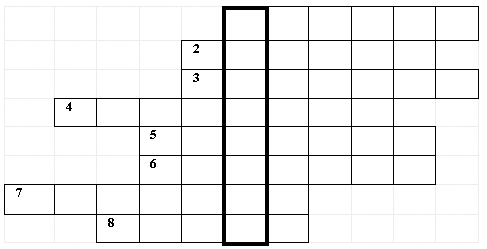 Вопросы:1.Знак, подаваемый транспортным средством или светофором.
2. Повреждение машины транспортного средства.
3. Место, специально предназначенное для передвижения людей с одной стороны улицы на другую. 
4. Лицо, управляющее транспортным средством.
5. Боковая часть, край дороги.
6. Твердое и гладкое покрытие дороги.
7. Человек, идущий пешком
8. Разметка на дороге, обозначающая пешеходный переход.Ответы на кроссворд:Ключевое слово:СВЕТОФОР.В стране дорожных знаков.- Ребята дорожные знаки делятся на несколько категорий, познакомьтесь с некоторыми из них. ( Детям демонстрируются дорожные знаки, находящиеся на площадке «Автогородок», рассказывается о каждой категории дорожных знаков)- А сейчас вам надо собрать  дорожный знак и подумать, к какой категории он относится.(Запрещающий знак, движение пешеходов запрещено).-Сколько знаков, связанных с дорожной безопасность существует! А может быть современному обществу для безопасности необходимы еще дорожные знаки. И именно вы их создадите. (Задание для детей: придумать и нарисовать дорожный знак)Засветись.- У учащихся спрашивают, есть ли у них световозвращающие элементы на одежде и для чего они предназначены.- Представитель отряда ЮИД дополняет высказывания детей, демонстрируя различные видысветовозвращающих элементов:в темное время суток водителям достаточно сложно заметить пешехода, не обозначенного световозвращающими элементами и переходящего проезжую часть, либо идущего по ее краю. Основная проблема заключается в том, что зачастую пешеходы полагают, что водитель транспортного средства их видит, и без необходимой осторожности ступают на проезжую часть. В то же время водитель слишком поздно замечает пешехода, не обозначенного световозвращающими элементами и поэтому сливающегося с темным фоном дороги, поскольку более яркими источниками света являются фары встречных автомобилей. Если же пешеход обозначен световозвращающими элементами, расстояние, с которого водитель замечает пешехода, возрастает с 25- 40 до 140 метров. В городах особенно опасны сумерки, когда наружное электроосвещение уже отключено утром, либо еще не включено вечером, а интенсивность движения транспорта и пешеходов возрастает.- Но не только световозвращающие элементы на одежде и портфелях могут вам безопасно переходить дорогу.  Вы должны быть очень внимательны! - А насколько вы внимательны, проверит наша викторина.Викторина.Ответьте на вопросы, сложите буквы правильных ответов и узнаете  ключевое слово (карточки).Что должен делать пешеход, чтобы стать заметней для водителя.У│Зажечь свечку.А│Громко кричать, махать руками.П│Надетьсветовозвращающий жилет или иметь на одежде светоотражатели.Почему световозвращатели так называются?Л│Потому что они посылают свет на Солнце.Е│Они возвращают свет в тот источник, откуда он пришел.И│Они возвращают свет, если его отключили.Почему у кошек в темноте светятся глаза?Е│Потому что кошки ночью связываются с потусторонним миром.Я│Кошки имеют электрический заряд.Ш│В них отражается свет от внешнего источника.Почему светится катафот велосипеда?Б│Внутри сидит кошка, и у нее светятся глаза.Е│Потому что он состоит из многогранных пирамидок и отражает свет от внешнего источника.А│Внутри горит фонарик.Какие цвета одежды защитят тебя в темное время суток?Х│Оранжевый или желтый.П│Серый или фиолетовый.Ш│Цвет хаки.С какого расстояния водитель может увидеть пешехода в светоотражающем жилете?Е│4000 сантиметров.О│400 метров.П│40 километров.Что такое тоннельное зрение?Д│Когда человек видит в пределах угла 40 градусов.Р│Когда человек хорошо видит в тоннелях.Т│Когда темнеет в глазах.(Получается слово пешеход.)4.Грамотный пассажир  - Общественные места - это места большого скопления людей.- Назовите известные вам общественные места.(школа, транспорт, магазин, театр, кинотеатр).Игра: что можно, а что нельзя делать в транспорте. Проводит представитель отряда ЮИД.( Если  ответ положительный, то дети хлопают в ладоши, отрицательный- топают ногами)Во время поездки в транспорте можно:- громко разговаривать;- петь песни;- требовать себе место на сиденье;- вставать на сиденье ногами;- уступать место старшим;- ставить на сиденья грязные вещи и т.д.-  готовиться заранее к выходу;- есть мороженое;- отвлекать водителя во время движения;- крепко держаться за поручни;- высовывать голову и руки из окна;- входить и не выходить, когда двери уже закрываются;-  мешать другим входить в транспорт;- уступать место старшим и тем, кому по каким - либо причинам трудно стоять;5. Велосипедист.Вопросы для учащихся, на знание ими правил езды на велосипеде:- С какого возраста можно выезжать на велосипеде  на проезжую часть?   (С 14 лет)-  Что надо проверить у велосипеда в первую очередь перед поездкой?               (тормоза, рулевое управление)- На каком расстоянии от обочины можно ехать на велосипеде по проезжей части?(1 м)- Игрокам показывается знак “Велосипедная дорожка”, они должны назвать знак и объяснить, что он означает.- Можно ли перевозить на велосипеде пассажира? (Только маленьких детей, при наличии специального дополнительного сиденья).- Какой знак запрещает движение велосипеда?- Должен ли велосипедист остановиться на перекрёстке на красные свет, если нет транспортных средств, и он не создаёт аварийную ситуацию? (Да)- Относится ли велосипед к гужевому транспорту? (Нет)Представитель отряда ЮИД показывает сигналы велосипедиста, объясняя учащимся, что они значат.Сигналы велосипедиста.Правила допускают при повороте поднимать противоположную относительно направления поворота руку, согнутую в локте под прямым углом вверх, но для того, чтобы ваши жесты были поняты однозначно, рекомендуется вытягивать руку в сторону поворота, поскольку велосипедисту в общем-то безразлично, какую руку отрывать от руля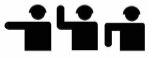 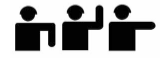 Сигнал торможения подается  поднятой вверх рукой.- Учащиеся демонстрируют сигналы велосипедиста, которые им называет представитель ЮИД. Учащимся предлагается  назвать составные части велосипеда( детям дается картинка велосипедов, они должны указать составные части).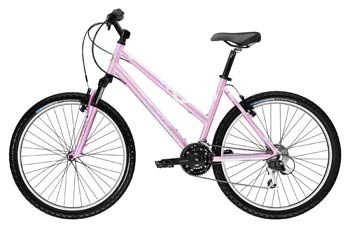 6.ВодительРебятам предлагается проехать  на самокатах по площадке «Автогородок», соблюдая Правила дорожного движения.7. Завершающий этап:- Я буду задавать вопросы, а вы там, где нужно, должны будете отвечать: «Это я, это я, это все мои друзья!» или молчать.·        Кто из вас в вагоне тесномУступил старушке место?    (Это я, это я, это все мои друзья!)·        Кто, пусть честно говорит,На трамвае не висит?     (Это я, это я, это все мои друзья!)·        Кто летит вперед так скоро,Что не видит светофора? ( Дети молчат.)·        Кто из вас идет впередТолько там, где переход?     (Это я, это я, это все мои друзья!)·        Знает кто, что красный свет –Это значит – хода нет?    (Это я, это я, это все мои друзья!)·        Кто ГАИ помогает,За порядком наблюдает?  (Это я, это я, это все мои друзья!)Ну и кто же без сомненьяЗнает правила дорожного движения? ((Это я, это я, это все мои друзья!)Приложение 1Приложение 2	Вопросы:1.Знак, подаваемый транспортным средством или светофором.
2. Повреждение машины транспортного средства.
3. Место, специально предназначенное для передвижения людей с одной стороны улицы на другую. 
4. Лицо, управляющее транспортным средством.
5. Боковая часть, край дороги.
6. Твердое и гладкое покрытие дороги.
7. Человек, идущий пешком
8. Разметка на дороге, обозначающая пешеходный переход.Ответы на кроссворд команды №2Ключевое слово:СВЕТОФОР.Приложение 31.Сигнал.3. Переход.5. Обочина.7. Пешеход. 2.Авария.4.Водитель.6.Асфальт.8. Зебра.ПешеходнаяВ стране дорожных знаковЗасветисьВ стране дорожных знаковПешеходнаяГрамотный пассажирЗасветисьВодитель ПешеходнаяГрамотный пассажирВелосипедистВодительВелосипедистЗасветисьВ стране дорожных знаковВодительГрамотный пассажирВелосипедистГрамотный пассажирВелосипедистВодительЗасветисьВодительВелосипедистВелосипедистВ стране дорожных знаковГрамотный пассажирВ стране дорожных знаковПешеходнаяЗасветисьВодительГрамотный пассажирПешеходнаяПешеходнаяЗасветисьВ стране дорожных знаков1.Сигнал.3. Переход.5. Обочина.7. Пешеход. 2.Авария.4.Водитель.6.Асфальт.8. Зебра.